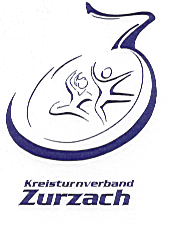 Umfrage Schiedsrichter – Kreisspieltag und WintermeisterschaftLiebe Leiterinnen und LeiterIn den letzten Jahren habe ich gemerkt, dass die Schiedsrichterleistungen an den Kreisspieltagen und auch an den Wintermeisterschaften zum Teil ungenügend waren.Gerne möchte ich die Schiedsrichtersituation am Kreisspieltag und an der Wintermeisterschaft verbessern. Aus diesem Grund bitte ich Euch, dass ihr untenstehende Umfrage ausfüllt und mir mit der Anmeldung des Kreisspieltages 2016 zurückschickt:Mit sportliche GrüssenMatthias MeierJugendverantwortlicher KTV ZurzachFrageJaNeinWillst du an der Wintermeisterschaft Unihockey lizenzierte Schiedsrichter für Unihockey einsetzen?□□Willst du am Kreisspieltag lizenzierte Schiedsrichter für Unihockey einsetzen?□□Bist du bereit einen Mehrpreis des Mannschaftsbetrags von 10.- bis 20.- zu bezahlen, falls lizenzierte Schiedsrichter eingesetzt werden?□□Was hältst du von der Idee, den besten Schiedsrichter vom jeweiligen Turnier mit einem Naturalpreis auszuzeichnen (bei nicht lizenziertem Schiedsrichter).Jeder Verein bewertet den besten Schiedsrichter anonym. Bester Schiedsrichter wird während dem Rangverlesen ausgezeichnet.Findest du diese Idee gut?□□Bist du / oder dein Schiedsrichtervertreter bereit eine Woche vor dem Turnier einen Schiedsrichterkurs / Auffrischungskurs zu absolvieren?□□Weitere Bemerkungen:Weitere Bemerkungen:Weitere Bemerkungen: